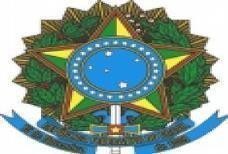 MINISTÉRIO DA EDUCAÇÃOSECRETARIA DE EDUCAÇÃO PROFISSIONAL E TECNOLÓGICAINSTITUTO FEDERAL DE EDUCAÇÃO, CIÊNCIA E TECNOLOGIA DO RIO DE JANEIROCAMPUS SÃO JOÃO DE MERITIINCUBADORA DE SÃO JOÃO DE MERITI - INEMPSJMANEXO III - MODELO DE RECURSO ADMINISTRATIVO,	de	de 2023.AoPresidente da Banca de SeleçãoRef: Recurso Administrativo – Edital CSJM 01/2024 - Chamada Pública de Fluxo Contínuo Recurso relativo à  	O candidato, abaixo qualificado, vem, respeitosamente, apresentar suas razões de recurso, nos termos abaixo:Nome do candidato:  	Razões de recurso:Atenciosamente,(assinatura do candidato)